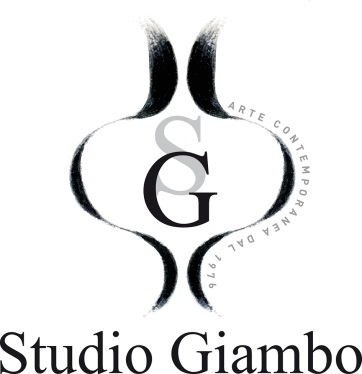 Associazione Arte Lingua e CulturaFondata a Firenze nel 1976 registrata a Firenze il 25.10.1985 al n. 10317 - codice fiscale n. 94015170486Corso Tintori 6 – 50122 Firenze tel +39 3339344636 – mail: info@studiogiambo.it -sede secondaria: 54027 Pontremoli, via Porta Parma 30LIBRO D’ARTISTA TOSCANA TOUR 2019COMUNICATO STAMPA 20.08.2019Dopo la prima tappa dell’edizione 2019 del “Libro d’Artista Toscana Tour” che, con grande successo di pubblico e di critica, si è aperta nello scorso luglio nella città di Pontremoli (MS), comune capofila della manifestazione, all’interno della splendida cornice di Palazzo Dosi Magnavacca a Pontremoli (MS), l’ evento che da ormai quindici anni appassiona e miete successi tra artisti e appassionati da qualche anno a questa parte divenuta itinerante -  organizzato dall’Associazione Arte Lingua e Cultura – STUDIO GIAMBO DI FIRENZE ha approdato nel Comune di   San Vincenzo (LI) nei locali della “La Torre”  nel mese di agosto.Il mese di settembre prossimo vedrà l’esposizione itinerante dirigersi a Pisa, all’interno di Palazzo Lanfranchi, sede del Museo della Grafica dell’Università, dove il taglio del nastro avverrà giovedì 5 settembre. Le opere saranno esposte  sino al 15 dello stesso mese. Dal 5 al 27 ottobre il tour farà tappa a Carrara al Museo CARMI e Infopoint; mentre dal 20 novembre al 15 dicembre sarà la volta di Prato con la Biblioteca Lazzerini e la Sala comunale Campolmi. Il nuovo anno infine comincerà con l’ultima tappa di “Libro d’Artista Toscana Tour”, che concluderà il suo lungo tour a Firenze all’interno di Palazzo Medici Riccardi.  .  .Cinquantacinque artisti e settantuno opere presentate da artisti in arrivo dall’Italia e numerosi paesi esteri, tra cui Argentina e Canada.  Sono presenti anche lavori degli studenti delle Accademie di Belle Arti di Bologna e Carrara, dei Licei Artistici di Cecina e Piombino (LI) e della Scuola dell’infanzia Cancelli di Reggello (FI) con 37 opere. In tutto saranno esposti 106 pezzi unici, inediti, in cui il libro diviene scultura, organino, oggetto e quant’altro scaturisce dalla creatività di ogni singolo artista: libri che divengono opere d’arte pronte a stupire e ad ammaliare  i visitatori grandi e piccini.